
_ _ _ _ _ _ _ _ _ _ _ _ _ _ 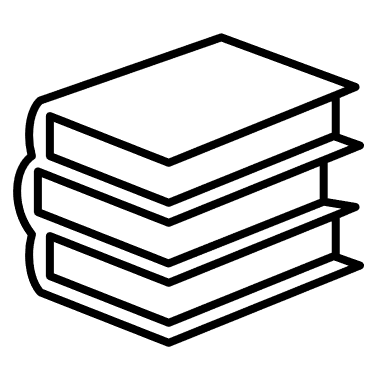 _____________________________ _ _ _ _ _ _ _ _ _ _ _ _ _ _ _ _ _ _ _ _______________________________________
_ _ _ _ _ _ _ _ _ _ _ _ _ _ _ _ _ _ _ _ ________________________________________ _ _ _ _ _ _ _ _ _ _ _ _ _ _ _ _ _ _ _ _______________________________________
_ _ _ _ _ _ _ _ _ _ _ _ _ _ _ _ _ _ _ _ ________________________________________ _ _ _ _ _ _ _ _ _ _ _ _ _ _ _ _ _ _ _ _______________________________________
_ _ _ _ _ _ _ _ _ _ _ _ _ _ _____________________________ _ _ _ _ _ _ _ _ _ _ _ _ _ _ _ _ _ _ _ _______________________________________
_ _ _ _ _ _ _ _ _ _ _ _ _ _ _ _ _ _ _ _ ________________________________________ _ _ _ _ _ _ _ _ _ _ _ _ _ _ _ _ _ _ _ _______________________________________
_ _ _ _ _ _ _ _ _ _ _ _ _ _ _ _ _ _ _ _ ________________________________________ _ _ _ _ _ _ _ _ _ _ _ _ _ _ _ _ _ _ _ _______________________________________
_ _ _ _ _ _ _ _ _ _ _ _ _ _ _____________________________ _ _ _ _ _ _ _ _ _ _ _ _ _ _ _ _ _ _ _ _______________________________________
_ _ _ _ _ _ _ _ _ _ _ _ _ _ _ _ _ _ _ _ ________________________________________ _ _ _ _ _ _ _ _ _ _ _ _ _ _ _ _ _ _ _ _______________________________________
_ _ _ _ _ _ _ _ _ _ _ _ _ _ _ _ _ _ _ _ ________________________________________ _ _ _ _ _ _ _ _ _ _ _ _ _ _ _ _ _ _ _ _______________________________________
_ _ _ _ _ _ _ _ _ _ _ _ _ _ _____________________________ _ _ _ _ _ _ _ _ _ _ _ _ _ _ _ _ _ _ _ _______________________________________
_ _ _ _ _ _ _ _ _ _ _ _ _ _ _ _ _ _ _ _ ________________________________________ _ _ _ _ _ _ _ _ _ _ _ _ _ _ _ _ _ _ _ _______________________________________
_ _ _ _ _ _ _ _ _ _ _ _ _ _ _ _ _ _ _ _ ________________________________________ _ _ _ _ _ _ _ _ _ _ _ _ _ _ _ _ _ _ _ _______________________________________